COUNCIL PLAN ACTION HIGHLIGHTSVictoria University (VU) was added as a Multiversity partner. VU's partnership represents a $2.75 million commitment over the next 5 years, in learning programs for the Sunbury and broader Hume Community. In response to COVID-19 restrictions, two community led playgroups in Kalkallo and Annadale moved online, with full utilisation.All library branches were closed and stopped delivering in-house programs from the 17 March 2020 and programs were moved online. During this time a total of 169 online early learning programs were delivered. Funding was received from the Department of Education to develop a comprehensive Kindergarten Infrastructure Service Plan (KISP) and a briefing note is being prepared to seek endorsement of the KISP. Following investigations, the initial SponsorMe@HCC program was not feasible. Instead an additional Passport to Work mentoring program will be run with 10 mentors from across Council. The Hume Access to Early Learning (AEL) program, which engages vulnerable children and their families in early childhood education and care programs, is currently supporting 16 vulnerable families. Due to COVID-19 restrictions, home visits have ceased but contact regarding home learning plans is continuing.As part of the Employment Pathways Action Plan, a short-term agreement has been signed with Coursera to provide free access to online courses for unemployed Hume residents. To explore the potential to provide grants to small business already established, Hume adopted the Hume Small Business Grant, as part of the 2020/21 budget process, with a total fund of $250,000. Council continued to be represented on and support Melbourne’s North Food Group (MNFG), which exceeded all targets of the Victorian Government two-year funding agreement (expired in February 2020). Due to COVID-19 restrictions, meetings for the Youth Summit Working Group transitioned online. The continuation of online meetings will be reviewed with plans to run a summit as soon as permitted.COUNCIL PLAN ACTION HIGHLIGHTSA wellness app to promote change behaviours and improve physical activity was launched to the community in May 2020.2019/20 facility upgrades as part of the Sports Pavilion Plan, has included completion of works at Bulla Tennis Club Pavilion; completion of designs for Seth Raistrick Reserve Pavilion, Greenvale Equestrian, Willowbrook Reserve (Tennis Pavilion) and Craigieburn Tennis Club. Council adopted the Outdoor Sports Plan in June 2020. The Indoor Sports Plan will be finalised in 2020/21.A review of the current prioritisation of the walking and cycling network has been completed with input from expert consultants. This has identified new priority themes, to inform a priority list of projects. Despite COVID-19 restrictions, participation rates in Maternal and Child Health (MCH) Key Age and Stages (KAS) visits demonstrated a steady increase in 2019/20 compared to 2018/19.The installation of an older adult exercise station at Gladstone Park Senior Citizens Centre was completed. Due to COVID-19 restrictions community capacity building training, permaculture training and Garden Open Days have been postponed. Council enforced COVID-19 restrictions at the gardens also resulted in only a few new membership applications.Hume’s Emergency Management Continuous Improvement Plan (CIP) was audited on 24 June 2020 and reported to be compliant with all legislative requirements.To deter hoon driving, road surface treatment trial sites continued to be monitored. Spray seal treatment, although a deterrent, was not sufficiently durable. Asphalt treatments have been recommended in the future but are only cost-effective when the road is due for resurfacing.2019/20 Prevention of Violence Against Women initiatives, included the creation of a Healthy Masculinities working group to develop initiatives that target men's behaviour change.The draft Community Safety Plan was submitted to Council for endorsement on 9 June 2020 and is currently out for public consultation.INDICATORS3,452 Library programs attracted 109,435 people or 0.50 attendance, which is the same attendance rate recorded in 2018/19. The latest unemployment gap is 4.2% between Hume City (8.4%) and Greater Melbourne (4.2%). An increase from 3.7% in 2018/19. ADVOCACYCouncil's Stimulus Package for COVID-19 was received by 134 businesses and totaled $980,741, with recipients being a mix of small to medium businesses. INDICATORSThe participation rate in the MCH service is 74.7% this is an increase on participation rates in 2018/19 which were 72.1%. There were 4.4 visits per head of population to aquatic facilities in 2019/20 compared with 6.2 in 2018/19. ADVOCACYCouncil partnered in the delivery of the Community Watch Initiative, to provide welfare checks and referrals to appropriate services for vulnerable community members during the pandemic.COUNCIL PLAN ACTION HIGHLIGHTSThe 2021 Community Grants Program ran from 29 April - 3 June 2020. 101 applications were received across four categories and are currently being assessed.The Community Change Marker Program transitioned online due to COVID-19 restrictions. 22 community members participated in a six-week program from 26 May - 30 June 2020. The new Facilities Management Systems (FMS) 'Priava' has been in place for six months and is working well. Reporting continues to be an area of focus to ensure improved analysis and occupancy of community facilities.An online toolkit to support local Neighbourhood Houses and Men’s Sheds understand and apply for Council capital works was uploaded on Council's new website in June 2020. Due to COVID-19 Restrictions Refugee Week events were delivered online, including performances, storytelling speeches and workshops, with the launch video receiving 1,600 views and 20 shares.After an environmental audit conducted at Lynda Blundell Seniors Centre, several recommendations to improve the centre based on Dementia Enabling Environment Principles were proposed. Council will commence improvement works, starting with the toilet facilities, to be completed in July 2020.Reconciliation Week was delivered online from 27 May - 3 June 2020. The program included performances, workshops, a launch event and a virtual tour of the Sunbury Rings. Positive feedback from the community and stakeholders was received. The social media campaign reached over 100,000 devices and the launch video was viewed 5,175 times.Due to COVID-19 restrictions the Broadmeadows Street Festival (5 April 2020) was cancelled. An additional event was added, Hume Together Live (24 April 2020), featured local performers who came together to perform Councils first live streamed event with over 6,700 views.Three gallery workshops and three art exhibitions were adapted and presented online, due to COVID- 19 restrictionsThe draft Creative Community Strategy 2020-2025 was presented to Council in June 2020 and endorsed for public consultation COUNCIL PLAN ACTION HIGHLIGHTSThe Housing Diversity Strategy was adopted by Council on 22 June 2020. The Live Green Review Project Plan and the Land and Biodiversity Project Plan was endorsed, and community consultation is underway. A joint investigation with Victoria Police and the EPA into materials recycling and auto wreckers in the municipality uncovered several breaches.The business case for the implementation of food organics into the existing opt-in organics kerbside service has been approved and will commence on 5 October 2020. Council endorsed a Power Purchase Agreement (10-year electricity) contract for streetlights and large buildings with Alinta, for 100 per cent renewable energy to commence in 2020/21. This initiative is expected to reduce greenhouse emissions by more than 17,500 tonnes per year.The Urban Forest Principles were adopted by Council on 23 March 2020. The draft Urban Forest Action Plan is being developed for internal consultation.Detail design of streetscape and service infrastructure works for Civic Way has been completed. Works to deliver universal access improvements are scheduled to commence in First Quarter 2020/21.Due to COVID-19 restrictions there was a significant increase in illegal dumping throughout the municipality. Amenity crews with the support of bulk dumped waste contractors and additional kerbside hard waste services collected 30 per cent more material when compared to the same period in 2018/19.Preliminary design for the Yirrangan Road to Buckland Way, Sunbury connection has been completed. Contracts have been awarded and work is underway for survey, cultural heritage and environmental assessments.Designs and construction were completed for the 2019/20 indented parking bay projects under the Parking on Narrow Streets Policy. Council reviewed and adopted discretionary parking infringements fees that Council has the discretion to set in June 2020.COUNCIL PLAN ACTION HIGHLIGHTSTo achieve a single customer view, Council has completed the design phase of the technical requirements and has tendered the required project solution, expected to be awarded by Council in July 2020. A project and engagement plan have been developed to progress a major review of Hume Horizons 2040. Engagement for the project went live on Monday 22 June 2020. An email trial of 'New Household Survey' (NHS) surveys to households where current email addresses are held commenced in June 2020. The final testing of the Electronic Timesheet and Rostering system was completed for a trial group in Leisure, with three parallel pay runs being successfully undertaken. Following a review of the locality (Suburb) boundaries, Council considered feedback from the office for Geographic Names Victoria and the community. In May 2020, Council advised the community on consultation outcomes and to formally consider the eight proposed suburb boundary amendments.A comprehensive communications campaign rolled out to support the community in relation to COVID-19 restrictions, public health messaging, Council facility closures and the Department of Health and Human Services’ initiated testing blitz. The Local Government Act Reforms Bill was passed in Parliament in March 2020. An implementation plan has been prepared, guided by the prescribed dates of the Act. The first document amended is the Audit and Risk Committee Charter adopted on 22 June 2020. A condition audit for open spaces assets was completed in May 2020, which has enabled the open space asset register to be finalised. The condition audit will form the basis of an updated Open Space Asset Management Plan.The new Hume City Council beta site was launched in June 2020. Works will continue in 2020/21 to ensure that the new website meets improved accessibility, mobility, online transactions and communications. Council reviewed, updated and adopted the Capital Investment Policy in June 2020.INDICATORSOverall community satisfaction for the 2019/20 events season is 81.9% which is lower than the 2018/19 result of 91.3%. ADVOCACYAs part of the COVID-19 stimulus package $250,000 was allocated and distributed to a Community Support Fund for emergency response and service provision. $450,000 was allocated to develop a COVID-19 Community Grants program which was launched on 15 April 2020. Officers are currently processing 560 applications. INDICATORSThe waste diversion rate is 35.1% an increase from 34.4% in 2018/19. The net increase in street and park tress is 5,043. Fewer than the net increase in 2018/19 which was 9,182.ADVOCACYAdvocacy to improve public transport, roads, walking and cycling included a campaign for the redevelopment of the Broadmeadows Train Station, support for duplication of Mickleham and Somerton roads, contribution to federal transport budget submissions and meetings regarding duplication of sections of the Upfield Railway Line. INDICATORS72% or 94 actions of the 2019/20 Council Plan have been completed. 125 actions were completed in 2018/19 or 78%.15.7% is the adjusted underlying surplus (or deficit) as a percentage of underlying revenue for 2019/20 compared to 19.3% in 2018/19.ADVOCACYCouncil continued to facilitate several diverse advisory committees and reference groups to foster community leadership and increase community capacity in engaging with Council decision making processes.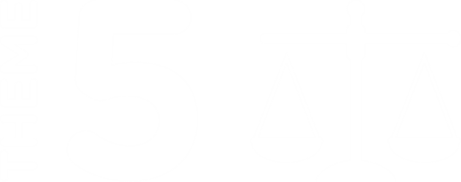 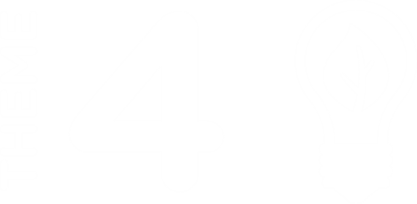 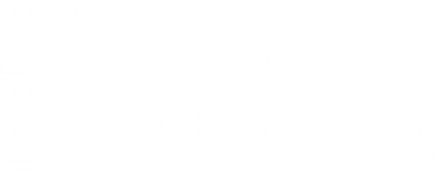 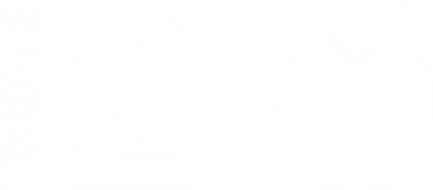 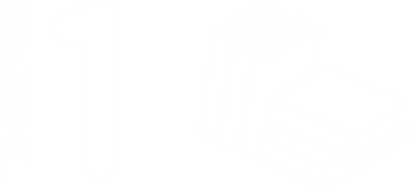 